Annual NHSUA MeetingNHTI Concord, N.H.   March 1, 2020   10:00 amPrior to the meeting at 8:30 the Executive Board met to review agenda for Annual meetingMeeting:	President Bill Makarawicz  opened the Annual Meeting at 10:05 amTreasurer:	Apprentice:	Introduced nine new umpires to the membership and have five apprentice 			members in the 2020.  Jeff Smeltzer, Mark Loomis, Brian Soraghan, Bob 			Stansbery, Bryce Carey, Scott Fulham, Bob Johnson, Scott Infantino, Travis 		Pratt.		March 14 11-1:30 is our mechanics class at Plymouth State University.

Both proposed changes to the bi laws passed as provided to the membership and post on our websiteSupervisor Report: Peter Perich gave his report 		Proposal from NHSUA to have 3 umpires for all of the Softball Tournament 			rounds		SPORTS OFFICIALS FEES FOR STATE TOURNAMENT EVENTS Current			Softball # of Officials 2019-20 2020-21 2021-22			First/Second Round 2 98.00 98.00 100.00			Preliminary 2 98.00 98.00 100.00		Proposed		Softball # of Officials 2019-20 2020-21 2021-22			First/Second Round 3 80.00 80.00 82.00			Preliminary 3 80.00 80.00 82.00		Reason		1. It will bring the softball games up to the importance of the baseball 			    tournament games.		2. It will allow better umpire field coverage for all rounds of the softball 			    tournament games.		3. It will give more umpires a chance to either work more playoff games or 			    work a playoff game.Evaluation Chair:  
On Wed, Mar 4, 2020 at 8:22 AM Jim Charland <jimchar54@gmail.com> wrote:Eval form updated and posted on the Arbiter. In near future forms will be posted on NHSUA site also2019 21 plate evaluations completed          2019 22  base evaluations completedScheduled for 2020 plate-22        Scheduled for 2020 base 22All evaluations to follow rule book mechanics-no exceptions unless stated in 	NHSUA Bi-Laws3 Person ClinicAA officials are due to attend 1 of 3 clinics10 question test will be posted on website to be takenDates:  Plymouth State-Foley Gym March 149:00 am to 12:00pm ( rules interpretation at 10:00 am) Rochester Middle School March 24 6pm to 8pmCampbell High School April 11  10 am to 2:30 pmAssignors were asked to nominate 2 "B" officials to participate in clinic.Interpreter2020 InterpretationStarted with review of the major changes of 2019.  Intentional walk, and illegal pitch penalty.  Reminding the members that the coach in some cases gets a choice of the play or the penalty.  Then reviewed the 2020 rules changes.  They were run doesn't score if preceding runner is ruled out for third out for leaving a base to soon.  Damaged bat defined as broken, dented, cracked, and foot only needs to be touching the pitcher’s plate.  Does not have to be on top of the pitcher’s plate.  At the end I went over pitching, and reviewed with the group what you can and can’t do.  Point of emphasis was taking the sign other than the pitchers plate you still need to simulate taking a sign from the catcher.Regions:   All regions reported that varsity games have been assigned and working on JV schedules         Awards:	Elections:         Slate of officers were presented by the Board and approved by the membershipWeb Master:	Rules:	felt that only the batter should receive an award when an illegal pitch occurs. The 	change to the penalty for an illegal pitch will result in a ball being called on the 	batter, but runners will only advance if forced as the result of the batter being 	awarded first base. Exceptions to the penalty for an illegal pitch in Rule 6, Section 	1, Article 1 have also been modified in order to be incompliance with the new 	penalty and ensure that runners are no longer advanced as a result of anOld Business:  		New Business:	Meeting adjourned at 12:15 pm				Report submitted by Sec.  Hank Tenney   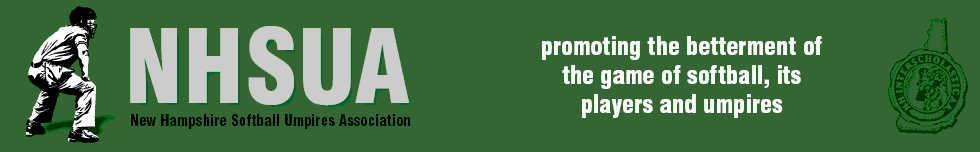 